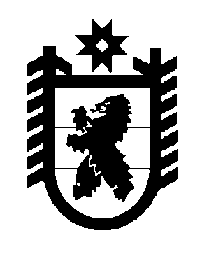 Российская Федерация Республика Карелия    ПРАВИТЕЛЬСТВО РЕСПУБЛИКИ КАРЕЛИЯПОСТАНОВЛЕНИЕот 28 января 2013 года № 20-Пг. Петрозаводск О признании утратившими силу отдельных постановлений Правительства Республики КарелияПравительство Республики Карелия п о с т а н о в л я е т:Признать утратившими силу:постановление Правительства Республики Карелия от 5 июня                 2006 года № 66-П "Об утверждении состава Редакционного совета по подготовке и изданию энциклопедии "Карелия" (Собрание законода-тельства Республики Карелия, 2006, № 6, ст. 698); постановление Правительства Республики Карелия от 1 августа                 2007 года № 120-П "О внесении изменений в постановление Правительства Республики Карелия от 5 июня 2006 года № 66-П" (Собрание законодательства Республики Карелия, 2007, № 8, ст. 1032);постановление Правительства Республики Карелия от 31 января                 2009 года № 16-П "О внесении изменений в постановление Правительства Республики Карелия от 5 июня 2006 года № 66-П" (Собрание законодательства Республики Карелия, 2009, № 1, ст. 64).            Глава Республики  Карелия                                                            А.П. Худилайнен